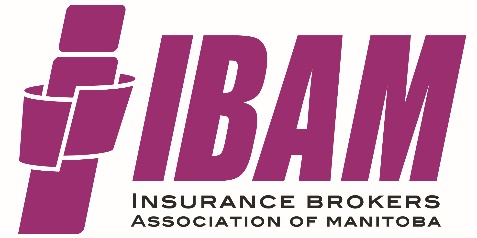 Student InformationStudent InformationStudent InformationStudent InformationStudent InformationStudent InformationStudent InformationStudent InformationStudent InformationStudent InformationStudent InformationStudent InformationStudent InformationStudent InformationStudent InformationStudent InformationStudent InformationStudent InformationStudent InformationStudent InformationStudent InformationStudent InformationStudent InformationStudent InformationStudent InformationStudent Name:Student Name:Student Name:Student Name:Student Name:Student Name:Student Name:Last NameLast NameLast NameLast NameLast NameLast NameLast NameLast NameFirst NameFirst NameFirst NameFirst NameFirst NameFirst NameFirst NameFirst NameFirst NameFirst NameEmail Address:Email Address:Email Address:Email Address:Email Address:Email Address:Email Address:Brokerage Employer:Brokerage Employer:Brokerage Employer:Brokerage Employer:Brokerage Employer:Brokerage Employer:Brokerage Employer:Mailing Address:Mailing Address:Mailing Address:Mailing Address:Mailing Address:Mailing Address:Mailing Address:City / Town:City / Town:City / Town:City / Town:City / Town:City / Town:City / Town:Prov:Prov:Postal Code:Postal Code:Postal Code:Phone:Phone:Phone:Phone:Phone:Phone:Phone:Fax:Fax:Year of Birth:Year of Birth:Year of Birth:Course InformationCourse InformationCourse InformationCourse InformationCourse InformationCourse InformationCourse InformationCourse InformationCourse InformationCourse InformationCourse InformationCourse InformationCourse InformationCourse InformationCourse InformationCourse InformationCourse InformationCourse InformationCourse InformationCourse InformationCourse InformationCourse InformationCourse InformationCourse InformationCourse InformationPhase 1: Phase 1: Phase 1: November 15-19, 2021November 15-19, 2021November 15-19, 2021November 15-19, 2021November 15-19, 2021November 15-19, 2021&&Phase 3:Phase 3:December 7-10, 2021December 7-10, 2021December 7-10, 2021December 7-10, 2021December 7-10, 2021December 7-10, 2021December 7-10, 2021December 7-10, 2021December 7-10, 2021December 7-10, 2021December 7-10, 2021Phase 1: Phase 1: Phase 1: January 17-21, 2022January 17-21, 2022January 17-21, 2022January 17-21, 2022January 17-21, 2022January 17-21, 2022&&Phase 3:Phase 3:February 8-11, 2022February 8-11, 2022February 8-11, 2022February 8-11, 2022February 8-11, 2022February 8-11, 2022February 8-11, 2022February 8-11, 2022February 8-11, 2022February 8-11, 2022February 8-11, 2022Phase 1: Phase 1: Phase 1: April 25-29, 2022April 25-29, 2022April 25-29, 2022April 25-29, 2022April 25-29, 2022April 25-29, 2022&&Phase 3:Phase 3:May 17-20, 2022May 17-20, 2022May 17-20, 2022May 17-20, 2022May 17-20, 2022May 17-20, 2022May 17-20, 2022May 17-20, 2022May 17-20, 2022May 17-20, 2022May 17-20, 2022DUE to restrictions we are  currently doing virtual classes till further noticeCourse Location:  IBAM Office – Clarion Hotel, 600-1445 Portage Ave. Winnipeg.  For those requiring accommodations, guest rooms are available at a rate of $119.00 (double queen).  For room reservations, call 1-204-774-5110.  Simply quote Insurance Brokers Association of Manitoba when registering to obtain this preferred rate.Course Cost Structure:  $850.00 (GST Included).  Fees include tuition, all course materials and first examination.  No lunch will be provided  Phase 2 - Sponsored Brokerage: Students are required to arrange for a brokerage to agree and allow the student to shadow an employee in their office to assist student in completing the IWS tutorials.  This is recommended to be arranged before registering for the course. It is required to have completed the IWS Tutorials the Friday prior of attending Phase 3. For Students who have already completed IWS Certification:  Phase 1 can be purchased if you have already achieved your IWS certification.  Fees for Phase 1 are $640.00 (GST Included).     For Students who have already completed Fundamentals of Insurance: Phase 2 & 3 can be purchased if you have already achieved your Level 1 License. Fees for Phase 2 & 3 are $325.00 (GST Included)  Registering for Phase 1 ONLY  Registering for Phase 2 & 3 ONLY  DUE to restrictions we are  currently doing virtual classes till further noticeCourse Location:  IBAM Office – Clarion Hotel, 600-1445 Portage Ave. Winnipeg.  For those requiring accommodations, guest rooms are available at a rate of $119.00 (double queen).  For room reservations, call 1-204-774-5110.  Simply quote Insurance Brokers Association of Manitoba when registering to obtain this preferred rate.Course Cost Structure:  $850.00 (GST Included).  Fees include tuition, all course materials and first examination.  No lunch will be provided  Phase 2 - Sponsored Brokerage: Students are required to arrange for a brokerage to agree and allow the student to shadow an employee in their office to assist student in completing the IWS tutorials.  This is recommended to be arranged before registering for the course. It is required to have completed the IWS Tutorials the Friday prior of attending Phase 3. For Students who have already completed IWS Certification:  Phase 1 can be purchased if you have already achieved your IWS certification.  Fees for Phase 1 are $640.00 (GST Included).     For Students who have already completed Fundamentals of Insurance: Phase 2 & 3 can be purchased if you have already achieved your Level 1 License. Fees for Phase 2 & 3 are $325.00 (GST Included)  Registering for Phase 1 ONLY  Registering for Phase 2 & 3 ONLY  DUE to restrictions we are  currently doing virtual classes till further noticeCourse Location:  IBAM Office – Clarion Hotel, 600-1445 Portage Ave. Winnipeg.  For those requiring accommodations, guest rooms are available at a rate of $119.00 (double queen).  For room reservations, call 1-204-774-5110.  Simply quote Insurance Brokers Association of Manitoba when registering to obtain this preferred rate.Course Cost Structure:  $850.00 (GST Included).  Fees include tuition, all course materials and first examination.  No lunch will be provided  Phase 2 - Sponsored Brokerage: Students are required to arrange for a brokerage to agree and allow the student to shadow an employee in their office to assist student in completing the IWS tutorials.  This is recommended to be arranged before registering for the course. It is required to have completed the IWS Tutorials the Friday prior of attending Phase 3. For Students who have already completed IWS Certification:  Phase 1 can be purchased if you have already achieved your IWS certification.  Fees for Phase 1 are $640.00 (GST Included).     For Students who have already completed Fundamentals of Insurance: Phase 2 & 3 can be purchased if you have already achieved your Level 1 License. Fees for Phase 2 & 3 are $325.00 (GST Included)  Registering for Phase 1 ONLY  Registering for Phase 2 & 3 ONLY  DUE to restrictions we are  currently doing virtual classes till further noticeCourse Location:  IBAM Office – Clarion Hotel, 600-1445 Portage Ave. Winnipeg.  For those requiring accommodations, guest rooms are available at a rate of $119.00 (double queen).  For room reservations, call 1-204-774-5110.  Simply quote Insurance Brokers Association of Manitoba when registering to obtain this preferred rate.Course Cost Structure:  $850.00 (GST Included).  Fees include tuition, all course materials and first examination.  No lunch will be provided  Phase 2 - Sponsored Brokerage: Students are required to arrange for a brokerage to agree and allow the student to shadow an employee in their office to assist student in completing the IWS tutorials.  This is recommended to be arranged before registering for the course. It is required to have completed the IWS Tutorials the Friday prior of attending Phase 3. For Students who have already completed IWS Certification:  Phase 1 can be purchased if you have already achieved your IWS certification.  Fees for Phase 1 are $640.00 (GST Included).     For Students who have already completed Fundamentals of Insurance: Phase 2 & 3 can be purchased if you have already achieved your Level 1 License. Fees for Phase 2 & 3 are $325.00 (GST Included)  Registering for Phase 1 ONLY  Registering for Phase 2 & 3 ONLY  DUE to restrictions we are  currently doing virtual classes till further noticeCourse Location:  IBAM Office – Clarion Hotel, 600-1445 Portage Ave. Winnipeg.  For those requiring accommodations, guest rooms are available at a rate of $119.00 (double queen).  For room reservations, call 1-204-774-5110.  Simply quote Insurance Brokers Association of Manitoba when registering to obtain this preferred rate.Course Cost Structure:  $850.00 (GST Included).  Fees include tuition, all course materials and first examination.  No lunch will be provided  Phase 2 - Sponsored Brokerage: Students are required to arrange for a brokerage to agree and allow the student to shadow an employee in their office to assist student in completing the IWS tutorials.  This is recommended to be arranged before registering for the course. It is required to have completed the IWS Tutorials the Friday prior of attending Phase 3. For Students who have already completed IWS Certification:  Phase 1 can be purchased if you have already achieved your IWS certification.  Fees for Phase 1 are $640.00 (GST Included).     For Students who have already completed Fundamentals of Insurance: Phase 2 & 3 can be purchased if you have already achieved your Level 1 License. Fees for Phase 2 & 3 are $325.00 (GST Included)  Registering for Phase 1 ONLY  Registering for Phase 2 & 3 ONLY  DUE to restrictions we are  currently doing virtual classes till further noticeCourse Location:  IBAM Office – Clarion Hotel, 600-1445 Portage Ave. Winnipeg.  For those requiring accommodations, guest rooms are available at a rate of $119.00 (double queen).  For room reservations, call 1-204-774-5110.  Simply quote Insurance Brokers Association of Manitoba when registering to obtain this preferred rate.Course Cost Structure:  $850.00 (GST Included).  Fees include tuition, all course materials and first examination.  No lunch will be provided  Phase 2 - Sponsored Brokerage: Students are required to arrange for a brokerage to agree and allow the student to shadow an employee in their office to assist student in completing the IWS tutorials.  This is recommended to be arranged before registering for the course. It is required to have completed the IWS Tutorials the Friday prior of attending Phase 3. For Students who have already completed IWS Certification:  Phase 1 can be purchased if you have already achieved your IWS certification.  Fees for Phase 1 are $640.00 (GST Included).     For Students who have already completed Fundamentals of Insurance: Phase 2 & 3 can be purchased if you have already achieved your Level 1 License. Fees for Phase 2 & 3 are $325.00 (GST Included)  Registering for Phase 1 ONLY  Registering for Phase 2 & 3 ONLY  DUE to restrictions we are  currently doing virtual classes till further noticeCourse Location:  IBAM Office – Clarion Hotel, 600-1445 Portage Ave. Winnipeg.  For those requiring accommodations, guest rooms are available at a rate of $119.00 (double queen).  For room reservations, call 1-204-774-5110.  Simply quote Insurance Brokers Association of Manitoba when registering to obtain this preferred rate.Course Cost Structure:  $850.00 (GST Included).  Fees include tuition, all course materials and first examination.  No lunch will be provided  Phase 2 - Sponsored Brokerage: Students are required to arrange for a brokerage to agree and allow the student to shadow an employee in their office to assist student in completing the IWS tutorials.  This is recommended to be arranged before registering for the course. It is required to have completed the IWS Tutorials the Friday prior of attending Phase 3. For Students who have already completed IWS Certification:  Phase 1 can be purchased if you have already achieved your IWS certification.  Fees for Phase 1 are $640.00 (GST Included).     For Students who have already completed Fundamentals of Insurance: Phase 2 & 3 can be purchased if you have already achieved your Level 1 License. Fees for Phase 2 & 3 are $325.00 (GST Included)  Registering for Phase 1 ONLY  Registering for Phase 2 & 3 ONLY  DUE to restrictions we are  currently doing virtual classes till further noticeCourse Location:  IBAM Office – Clarion Hotel, 600-1445 Portage Ave. Winnipeg.  For those requiring accommodations, guest rooms are available at a rate of $119.00 (double queen).  For room reservations, call 1-204-774-5110.  Simply quote Insurance Brokers Association of Manitoba when registering to obtain this preferred rate.Course Cost Structure:  $850.00 (GST Included).  Fees include tuition, all course materials and first examination.  No lunch will be provided  Phase 2 - Sponsored Brokerage: Students are required to arrange for a brokerage to agree and allow the student to shadow an employee in their office to assist student in completing the IWS tutorials.  This is recommended to be arranged before registering for the course. It is required to have completed the IWS Tutorials the Friday prior of attending Phase 3. For Students who have already completed IWS Certification:  Phase 1 can be purchased if you have already achieved your IWS certification.  Fees for Phase 1 are $640.00 (GST Included).     For Students who have already completed Fundamentals of Insurance: Phase 2 & 3 can be purchased if you have already achieved your Level 1 License. Fees for Phase 2 & 3 are $325.00 (GST Included)  Registering for Phase 1 ONLY  Registering for Phase 2 & 3 ONLY  DUE to restrictions we are  currently doing virtual classes till further noticeCourse Location:  IBAM Office – Clarion Hotel, 600-1445 Portage Ave. Winnipeg.  For those requiring accommodations, guest rooms are available at a rate of $119.00 (double queen).  For room reservations, call 1-204-774-5110.  Simply quote Insurance Brokers Association of Manitoba when registering to obtain this preferred rate.Course Cost Structure:  $850.00 (GST Included).  Fees include tuition, all course materials and first examination.  No lunch will be provided  Phase 2 - Sponsored Brokerage: Students are required to arrange for a brokerage to agree and allow the student to shadow an employee in their office to assist student in completing the IWS tutorials.  This is recommended to be arranged before registering for the course. It is required to have completed the IWS Tutorials the Friday prior of attending Phase 3. For Students who have already completed IWS Certification:  Phase 1 can be purchased if you have already achieved your IWS certification.  Fees for Phase 1 are $640.00 (GST Included).     For Students who have already completed Fundamentals of Insurance: Phase 2 & 3 can be purchased if you have already achieved your Level 1 License. Fees for Phase 2 & 3 are $325.00 (GST Included)  Registering for Phase 1 ONLY  Registering for Phase 2 & 3 ONLY  DUE to restrictions we are  currently doing virtual classes till further noticeCourse Location:  IBAM Office – Clarion Hotel, 600-1445 Portage Ave. Winnipeg.  For those requiring accommodations, guest rooms are available at a rate of $119.00 (double queen).  For room reservations, call 1-204-774-5110.  Simply quote Insurance Brokers Association of Manitoba when registering to obtain this preferred rate.Course Cost Structure:  $850.00 (GST Included).  Fees include tuition, all course materials and first examination.  No lunch will be provided  Phase 2 - Sponsored Brokerage: Students are required to arrange for a brokerage to agree and allow the student to shadow an employee in their office to assist student in completing the IWS tutorials.  This is recommended to be arranged before registering for the course. It is required to have completed the IWS Tutorials the Friday prior of attending Phase 3. For Students who have already completed IWS Certification:  Phase 1 can be purchased if you have already achieved your IWS certification.  Fees for Phase 1 are $640.00 (GST Included).     For Students who have already completed Fundamentals of Insurance: Phase 2 & 3 can be purchased if you have already achieved your Level 1 License. Fees for Phase 2 & 3 are $325.00 (GST Included)  Registering for Phase 1 ONLY  Registering for Phase 2 & 3 ONLY  DUE to restrictions we are  currently doing virtual classes till further noticeCourse Location:  IBAM Office – Clarion Hotel, 600-1445 Portage Ave. Winnipeg.  For those requiring accommodations, guest rooms are available at a rate of $119.00 (double queen).  For room reservations, call 1-204-774-5110.  Simply quote Insurance Brokers Association of Manitoba when registering to obtain this preferred rate.Course Cost Structure:  $850.00 (GST Included).  Fees include tuition, all course materials and first examination.  No lunch will be provided  Phase 2 - Sponsored Brokerage: Students are required to arrange for a brokerage to agree and allow the student to shadow an employee in their office to assist student in completing the IWS tutorials.  This is recommended to be arranged before registering for the course. It is required to have completed the IWS Tutorials the Friday prior of attending Phase 3. For Students who have already completed IWS Certification:  Phase 1 can be purchased if you have already achieved your IWS certification.  Fees for Phase 1 are $640.00 (GST Included).     For Students who have already completed Fundamentals of Insurance: Phase 2 & 3 can be purchased if you have already achieved your Level 1 License. Fees for Phase 2 & 3 are $325.00 (GST Included)  Registering for Phase 1 ONLY  Registering for Phase 2 & 3 ONLY  DUE to restrictions we are  currently doing virtual classes till further noticeCourse Location:  IBAM Office – Clarion Hotel, 600-1445 Portage Ave. Winnipeg.  For those requiring accommodations, guest rooms are available at a rate of $119.00 (double queen).  For room reservations, call 1-204-774-5110.  Simply quote Insurance Brokers Association of Manitoba when registering to obtain this preferred rate.Course Cost Structure:  $850.00 (GST Included).  Fees include tuition, all course materials and first examination.  No lunch will be provided  Phase 2 - Sponsored Brokerage: Students are required to arrange for a brokerage to agree and allow the student to shadow an employee in their office to assist student in completing the IWS tutorials.  This is recommended to be arranged before registering for the course. It is required to have completed the IWS Tutorials the Friday prior of attending Phase 3. For Students who have already completed IWS Certification:  Phase 1 can be purchased if you have already achieved your IWS certification.  Fees for Phase 1 are $640.00 (GST Included).     For Students who have already completed Fundamentals of Insurance: Phase 2 & 3 can be purchased if you have already achieved your Level 1 License. Fees for Phase 2 & 3 are $325.00 (GST Included)  Registering for Phase 1 ONLY  Registering for Phase 2 & 3 ONLY  DUE to restrictions we are  currently doing virtual classes till further noticeCourse Location:  IBAM Office – Clarion Hotel, 600-1445 Portage Ave. Winnipeg.  For those requiring accommodations, guest rooms are available at a rate of $119.00 (double queen).  For room reservations, call 1-204-774-5110.  Simply quote Insurance Brokers Association of Manitoba when registering to obtain this preferred rate.Course Cost Structure:  $850.00 (GST Included).  Fees include tuition, all course materials and first examination.  No lunch will be provided  Phase 2 - Sponsored Brokerage: Students are required to arrange for a brokerage to agree and allow the student to shadow an employee in their office to assist student in completing the IWS tutorials.  This is recommended to be arranged before registering for the course. It is required to have completed the IWS Tutorials the Friday prior of attending Phase 3. For Students who have already completed IWS Certification:  Phase 1 can be purchased if you have already achieved your IWS certification.  Fees for Phase 1 are $640.00 (GST Included).     For Students who have already completed Fundamentals of Insurance: Phase 2 & 3 can be purchased if you have already achieved your Level 1 License. Fees for Phase 2 & 3 are $325.00 (GST Included)  Registering for Phase 1 ONLY  Registering for Phase 2 & 3 ONLY  DUE to restrictions we are  currently doing virtual classes till further noticeCourse Location:  IBAM Office – Clarion Hotel, 600-1445 Portage Ave. Winnipeg.  For those requiring accommodations, guest rooms are available at a rate of $119.00 (double queen).  For room reservations, call 1-204-774-5110.  Simply quote Insurance Brokers Association of Manitoba when registering to obtain this preferred rate.Course Cost Structure:  $850.00 (GST Included).  Fees include tuition, all course materials and first examination.  No lunch will be provided  Phase 2 - Sponsored Brokerage: Students are required to arrange for a brokerage to agree and allow the student to shadow an employee in their office to assist student in completing the IWS tutorials.  This is recommended to be arranged before registering for the course. It is required to have completed the IWS Tutorials the Friday prior of attending Phase 3. For Students who have already completed IWS Certification:  Phase 1 can be purchased if you have already achieved your IWS certification.  Fees for Phase 1 are $640.00 (GST Included).     For Students who have already completed Fundamentals of Insurance: Phase 2 & 3 can be purchased if you have already achieved your Level 1 License. Fees for Phase 2 & 3 are $325.00 (GST Included)  Registering for Phase 1 ONLY  Registering for Phase 2 & 3 ONLY  DUE to restrictions we are  currently doing virtual classes till further noticeCourse Location:  IBAM Office – Clarion Hotel, 600-1445 Portage Ave. Winnipeg.  For those requiring accommodations, guest rooms are available at a rate of $119.00 (double queen).  For room reservations, call 1-204-774-5110.  Simply quote Insurance Brokers Association of Manitoba when registering to obtain this preferred rate.Course Cost Structure:  $850.00 (GST Included).  Fees include tuition, all course materials and first examination.  No lunch will be provided  Phase 2 - Sponsored Brokerage: Students are required to arrange for a brokerage to agree and allow the student to shadow an employee in their office to assist student in completing the IWS tutorials.  This is recommended to be arranged before registering for the course. It is required to have completed the IWS Tutorials the Friday prior of attending Phase 3. For Students who have already completed IWS Certification:  Phase 1 can be purchased if you have already achieved your IWS certification.  Fees for Phase 1 are $640.00 (GST Included).     For Students who have already completed Fundamentals of Insurance: Phase 2 & 3 can be purchased if you have already achieved your Level 1 License. Fees for Phase 2 & 3 are $325.00 (GST Included)  Registering for Phase 1 ONLY  Registering for Phase 2 & 3 ONLY  DUE to restrictions we are  currently doing virtual classes till further noticeCourse Location:  IBAM Office – Clarion Hotel, 600-1445 Portage Ave. Winnipeg.  For those requiring accommodations, guest rooms are available at a rate of $119.00 (double queen).  For room reservations, call 1-204-774-5110.  Simply quote Insurance Brokers Association of Manitoba when registering to obtain this preferred rate.Course Cost Structure:  $850.00 (GST Included).  Fees include tuition, all course materials and first examination.  No lunch will be provided  Phase 2 - Sponsored Brokerage: Students are required to arrange for a brokerage to agree and allow the student to shadow an employee in their office to assist student in completing the IWS tutorials.  This is recommended to be arranged before registering for the course. It is required to have completed the IWS Tutorials the Friday prior of attending Phase 3. For Students who have already completed IWS Certification:  Phase 1 can be purchased if you have already achieved your IWS certification.  Fees for Phase 1 are $640.00 (GST Included).     For Students who have already completed Fundamentals of Insurance: Phase 2 & 3 can be purchased if you have already achieved your Level 1 License. Fees for Phase 2 & 3 are $325.00 (GST Included)  Registering for Phase 1 ONLY  Registering for Phase 2 & 3 ONLY  DUE to restrictions we are  currently doing virtual classes till further noticeCourse Location:  IBAM Office – Clarion Hotel, 600-1445 Portage Ave. Winnipeg.  For those requiring accommodations, guest rooms are available at a rate of $119.00 (double queen).  For room reservations, call 1-204-774-5110.  Simply quote Insurance Brokers Association of Manitoba when registering to obtain this preferred rate.Course Cost Structure:  $850.00 (GST Included).  Fees include tuition, all course materials and first examination.  No lunch will be provided  Phase 2 - Sponsored Brokerage: Students are required to arrange for a brokerage to agree and allow the student to shadow an employee in their office to assist student in completing the IWS tutorials.  This is recommended to be arranged before registering for the course. It is required to have completed the IWS Tutorials the Friday prior of attending Phase 3. For Students who have already completed IWS Certification:  Phase 1 can be purchased if you have already achieved your IWS certification.  Fees for Phase 1 are $640.00 (GST Included).     For Students who have already completed Fundamentals of Insurance: Phase 2 & 3 can be purchased if you have already achieved your Level 1 License. Fees for Phase 2 & 3 are $325.00 (GST Included)  Registering for Phase 1 ONLY  Registering for Phase 2 & 3 ONLY  DUE to restrictions we are  currently doing virtual classes till further noticeCourse Location:  IBAM Office – Clarion Hotel, 600-1445 Portage Ave. Winnipeg.  For those requiring accommodations, guest rooms are available at a rate of $119.00 (double queen).  For room reservations, call 1-204-774-5110.  Simply quote Insurance Brokers Association of Manitoba when registering to obtain this preferred rate.Course Cost Structure:  $850.00 (GST Included).  Fees include tuition, all course materials and first examination.  No lunch will be provided  Phase 2 - Sponsored Brokerage: Students are required to arrange for a brokerage to agree and allow the student to shadow an employee in their office to assist student in completing the IWS tutorials.  This is recommended to be arranged before registering for the course. It is required to have completed the IWS Tutorials the Friday prior of attending Phase 3. For Students who have already completed IWS Certification:  Phase 1 can be purchased if you have already achieved your IWS certification.  Fees for Phase 1 are $640.00 (GST Included).     For Students who have already completed Fundamentals of Insurance: Phase 2 & 3 can be purchased if you have already achieved your Level 1 License. Fees for Phase 2 & 3 are $325.00 (GST Included)  Registering for Phase 1 ONLY  Registering for Phase 2 & 3 ONLY  DUE to restrictions we are  currently doing virtual classes till further noticeCourse Location:  IBAM Office – Clarion Hotel, 600-1445 Portage Ave. Winnipeg.  For those requiring accommodations, guest rooms are available at a rate of $119.00 (double queen).  For room reservations, call 1-204-774-5110.  Simply quote Insurance Brokers Association of Manitoba when registering to obtain this preferred rate.Course Cost Structure:  $850.00 (GST Included).  Fees include tuition, all course materials and first examination.  No lunch will be provided  Phase 2 - Sponsored Brokerage: Students are required to arrange for a brokerage to agree and allow the student to shadow an employee in their office to assist student in completing the IWS tutorials.  This is recommended to be arranged before registering for the course. It is required to have completed the IWS Tutorials the Friday prior of attending Phase 3. For Students who have already completed IWS Certification:  Phase 1 can be purchased if you have already achieved your IWS certification.  Fees for Phase 1 are $640.00 (GST Included).     For Students who have already completed Fundamentals of Insurance: Phase 2 & 3 can be purchased if you have already achieved your Level 1 License. Fees for Phase 2 & 3 are $325.00 (GST Included)  Registering for Phase 1 ONLY  Registering for Phase 2 & 3 ONLY  DUE to restrictions we are  currently doing virtual classes till further noticeCourse Location:  IBAM Office – Clarion Hotel, 600-1445 Portage Ave. Winnipeg.  For those requiring accommodations, guest rooms are available at a rate of $119.00 (double queen).  For room reservations, call 1-204-774-5110.  Simply quote Insurance Brokers Association of Manitoba when registering to obtain this preferred rate.Course Cost Structure:  $850.00 (GST Included).  Fees include tuition, all course materials and first examination.  No lunch will be provided  Phase 2 - Sponsored Brokerage: Students are required to arrange for a brokerage to agree and allow the student to shadow an employee in their office to assist student in completing the IWS tutorials.  This is recommended to be arranged before registering for the course. It is required to have completed the IWS Tutorials the Friday prior of attending Phase 3. For Students who have already completed IWS Certification:  Phase 1 can be purchased if you have already achieved your IWS certification.  Fees for Phase 1 are $640.00 (GST Included).     For Students who have already completed Fundamentals of Insurance: Phase 2 & 3 can be purchased if you have already achieved your Level 1 License. Fees for Phase 2 & 3 are $325.00 (GST Included)  Registering for Phase 1 ONLY  Registering for Phase 2 & 3 ONLY  DUE to restrictions we are  currently doing virtual classes till further noticeCourse Location:  IBAM Office – Clarion Hotel, 600-1445 Portage Ave. Winnipeg.  For those requiring accommodations, guest rooms are available at a rate of $119.00 (double queen).  For room reservations, call 1-204-774-5110.  Simply quote Insurance Brokers Association of Manitoba when registering to obtain this preferred rate.Course Cost Structure:  $850.00 (GST Included).  Fees include tuition, all course materials and first examination.  No lunch will be provided  Phase 2 - Sponsored Brokerage: Students are required to arrange for a brokerage to agree and allow the student to shadow an employee in their office to assist student in completing the IWS tutorials.  This is recommended to be arranged before registering for the course. It is required to have completed the IWS Tutorials the Friday prior of attending Phase 3. For Students who have already completed IWS Certification:  Phase 1 can be purchased if you have already achieved your IWS certification.  Fees for Phase 1 are $640.00 (GST Included).     For Students who have already completed Fundamentals of Insurance: Phase 2 & 3 can be purchased if you have already achieved your Level 1 License. Fees for Phase 2 & 3 are $325.00 (GST Included)  Registering for Phase 1 ONLY  Registering for Phase 2 & 3 ONLY  DUE to restrictions we are  currently doing virtual classes till further noticeCourse Location:  IBAM Office – Clarion Hotel, 600-1445 Portage Ave. Winnipeg.  For those requiring accommodations, guest rooms are available at a rate of $119.00 (double queen).  For room reservations, call 1-204-774-5110.  Simply quote Insurance Brokers Association of Manitoba when registering to obtain this preferred rate.Course Cost Structure:  $850.00 (GST Included).  Fees include tuition, all course materials and first examination.  No lunch will be provided  Phase 2 - Sponsored Brokerage: Students are required to arrange for a brokerage to agree and allow the student to shadow an employee in their office to assist student in completing the IWS tutorials.  This is recommended to be arranged before registering for the course. It is required to have completed the IWS Tutorials the Friday prior of attending Phase 3. For Students who have already completed IWS Certification:  Phase 1 can be purchased if you have already achieved your IWS certification.  Fees for Phase 1 are $640.00 (GST Included).     For Students who have already completed Fundamentals of Insurance: Phase 2 & 3 can be purchased if you have already achieved your Level 1 License. Fees for Phase 2 & 3 are $325.00 (GST Included)  Registering for Phase 1 ONLY  Registering for Phase 2 & 3 ONLY  DUE to restrictions we are  currently doing virtual classes till further noticeCourse Location:  IBAM Office – Clarion Hotel, 600-1445 Portage Ave. Winnipeg.  For those requiring accommodations, guest rooms are available at a rate of $119.00 (double queen).  For room reservations, call 1-204-774-5110.  Simply quote Insurance Brokers Association of Manitoba when registering to obtain this preferred rate.Course Cost Structure:  $850.00 (GST Included).  Fees include tuition, all course materials and first examination.  No lunch will be provided  Phase 2 - Sponsored Brokerage: Students are required to arrange for a brokerage to agree and allow the student to shadow an employee in their office to assist student in completing the IWS tutorials.  This is recommended to be arranged before registering for the course. It is required to have completed the IWS Tutorials the Friday prior of attending Phase 3. For Students who have already completed IWS Certification:  Phase 1 can be purchased if you have already achieved your IWS certification.  Fees for Phase 1 are $640.00 (GST Included).     For Students who have already completed Fundamentals of Insurance: Phase 2 & 3 can be purchased if you have already achieved your Level 1 License. Fees for Phase 2 & 3 are $325.00 (GST Included)  Registering for Phase 1 ONLY  Registering for Phase 2 & 3 ONLY  DUE to restrictions we are  currently doing virtual classes till further noticeCourse Location:  IBAM Office – Clarion Hotel, 600-1445 Portage Ave. Winnipeg.  For those requiring accommodations, guest rooms are available at a rate of $119.00 (double queen).  For room reservations, call 1-204-774-5110.  Simply quote Insurance Brokers Association of Manitoba when registering to obtain this preferred rate.Course Cost Structure:  $850.00 (GST Included).  Fees include tuition, all course materials and first examination.  No lunch will be provided  Phase 2 - Sponsored Brokerage: Students are required to arrange for a brokerage to agree and allow the student to shadow an employee in their office to assist student in completing the IWS tutorials.  This is recommended to be arranged before registering for the course. It is required to have completed the IWS Tutorials the Friday prior of attending Phase 3. For Students who have already completed IWS Certification:  Phase 1 can be purchased if you have already achieved your IWS certification.  Fees for Phase 1 are $640.00 (GST Included).     For Students who have already completed Fundamentals of Insurance: Phase 2 & 3 can be purchased if you have already achieved your Level 1 License. Fees for Phase 2 & 3 are $325.00 (GST Included)  Registering for Phase 1 ONLY  Registering for Phase 2 & 3 ONLY  DUE to restrictions we are  currently doing virtual classes till further noticeCourse Location:  IBAM Office – Clarion Hotel, 600-1445 Portage Ave. Winnipeg.  For those requiring accommodations, guest rooms are available at a rate of $119.00 (double queen).  For room reservations, call 1-204-774-5110.  Simply quote Insurance Brokers Association of Manitoba when registering to obtain this preferred rate.Course Cost Structure:  $850.00 (GST Included).  Fees include tuition, all course materials and first examination.  No lunch will be provided  Phase 2 - Sponsored Brokerage: Students are required to arrange for a brokerage to agree and allow the student to shadow an employee in their office to assist student in completing the IWS tutorials.  This is recommended to be arranged before registering for the course. It is required to have completed the IWS Tutorials the Friday prior of attending Phase 3. For Students who have already completed IWS Certification:  Phase 1 can be purchased if you have already achieved your IWS certification.  Fees for Phase 1 are $640.00 (GST Included).     For Students who have already completed Fundamentals of Insurance: Phase 2 & 3 can be purchased if you have already achieved your Level 1 License. Fees for Phase 2 & 3 are $325.00 (GST Included)  Registering for Phase 1 ONLY  Registering for Phase 2 & 3 ONLY  Student Signature:Student Signature:Student Signature:Student Signature:Student Signature:Date:Date:Payment InformationPayment InformationPayment InformationPayment InformationPayment InformationPayment InformationPayment InformationPayment InformationPayment InformationPayment InformationPayment InformationPayment InformationPayment InformationPayment InformationPayment InformationPayment InformationPayment InformationPayment InformationPayment InformationPayment InformationPayment InformationPayment InformationPayment InformationPayment InformationPayment InformationCourse Fee of $850.00 (Phase 1, $640.00 - Phase 2&3, $325) payable by Visa, Mastercard or Company ChequeCourse Fee of $850.00 (Phase 1, $640.00 - Phase 2&3, $325) payable by Visa, Mastercard or Company ChequeCourse Fee of $850.00 (Phase 1, $640.00 - Phase 2&3, $325) payable by Visa, Mastercard or Company ChequeCourse Fee of $850.00 (Phase 1, $640.00 - Phase 2&3, $325) payable by Visa, Mastercard or Company ChequeCourse Fee of $850.00 (Phase 1, $640.00 - Phase 2&3, $325) payable by Visa, Mastercard or Company ChequeCourse Fee of $850.00 (Phase 1, $640.00 - Phase 2&3, $325) payable by Visa, Mastercard or Company ChequeCourse Fee of $850.00 (Phase 1, $640.00 - Phase 2&3, $325) payable by Visa, Mastercard or Company ChequeCourse Fee of $850.00 (Phase 1, $640.00 - Phase 2&3, $325) payable by Visa, Mastercard or Company ChequeCourse Fee of $850.00 (Phase 1, $640.00 - Phase 2&3, $325) payable by Visa, Mastercard or Company ChequeCourse Fee of $850.00 (Phase 1, $640.00 - Phase 2&3, $325) payable by Visa, Mastercard or Company ChequeCourse Fee of $850.00 (Phase 1, $640.00 - Phase 2&3, $325) payable by Visa, Mastercard or Company ChequeCourse Fee of $850.00 (Phase 1, $640.00 - Phase 2&3, $325) payable by Visa, Mastercard or Company ChequeCourse Fee of $850.00 (Phase 1, $640.00 - Phase 2&3, $325) payable by Visa, Mastercard or Company ChequeCourse Fee of $850.00 (Phase 1, $640.00 - Phase 2&3, $325) payable by Visa, Mastercard or Company ChequeCourse Fee of $850.00 (Phase 1, $640.00 - Phase 2&3, $325) payable by Visa, Mastercard or Company ChequeCourse Fee of $850.00 (Phase 1, $640.00 - Phase 2&3, $325) payable by Visa, Mastercard or Company ChequeCourse Fee of $850.00 (Phase 1, $640.00 - Phase 2&3, $325) payable by Visa, Mastercard or Company ChequeCourse Fee of $850.00 (Phase 1, $640.00 - Phase 2&3, $325) payable by Visa, Mastercard or Company ChequeCourse Fee of $850.00 (Phase 1, $640.00 - Phase 2&3, $325) payable by Visa, Mastercard or Company ChequeCourse Fee of $850.00 (Phase 1, $640.00 - Phase 2&3, $325) payable by Visa, Mastercard or Company ChequeCourse Fee of $850.00 (Phase 1, $640.00 - Phase 2&3, $325) payable by Visa, Mastercard or Company ChequeCourse Fee of $850.00 (Phase 1, $640.00 - Phase 2&3, $325) payable by Visa, Mastercard or Company ChequeCourse Fee of $850.00 (Phase 1, $640.00 - Phase 2&3, $325) payable by Visa, Mastercard or Company ChequeCourse Fee of $850.00 (Phase 1, $640.00 - Phase 2&3, $325) payable by Visa, Mastercard or Company ChequeCourse Fee of $850.00 (Phase 1, $640.00 - Phase 2&3, $325) payable by Visa, Mastercard or Company ChequeVisa / Mastercard #:Visa / Mastercard #:Visa / Mastercard #:Visa / Mastercard #:Visa / Mastercard #:Expiry Date:Expiry Date:Expiry Date:Expiry Date:Send completed applications and payment to:Fees include a non-refundable charge of $40.00. No refunds seven (7) days prior to start date.Send completed applications and payment to:Fees include a non-refundable charge of $40.00. No refunds seven (7) days prior to start date.Send completed applications and payment to:Fees include a non-refundable charge of $40.00. No refunds seven (7) days prior to start date.Send completed applications and payment to:Fees include a non-refundable charge of $40.00. No refunds seven (7) days prior to start date.Send completed applications and payment to:Fees include a non-refundable charge of $40.00. No refunds seven (7) days prior to start date.Send completed applications and payment to:Fees include a non-refundable charge of $40.00. No refunds seven (7) days prior to start date.Send completed applications and payment to:Fees include a non-refundable charge of $40.00. No refunds seven (7) days prior to start date.Send completed applications and payment to:Fees include a non-refundable charge of $40.00. No refunds seven (7) days prior to start date.Send completed applications and payment to:Fees include a non-refundable charge of $40.00. No refunds seven (7) days prior to start date.Mail: 600-1445 Portage Ave, Winnipeg, Manitoba  R3G 3P4Email: Christine@ibam.mb.ca Fax: 204-489-0316Mail: 600-1445 Portage Ave, Winnipeg, Manitoba  R3G 3P4Email: Christine@ibam.mb.ca Fax: 204-489-0316Mail: 600-1445 Portage Ave, Winnipeg, Manitoba  R3G 3P4Email: Christine@ibam.mb.ca Fax: 204-489-0316Mail: 600-1445 Portage Ave, Winnipeg, Manitoba  R3G 3P4Email: Christine@ibam.mb.ca Fax: 204-489-0316Mail: 600-1445 Portage Ave, Winnipeg, Manitoba  R3G 3P4Email: Christine@ibam.mb.ca Fax: 204-489-0316Mail: 600-1445 Portage Ave, Winnipeg, Manitoba  R3G 3P4Email: Christine@ibam.mb.ca Fax: 204-489-0316Mail: 600-1445 Portage Ave, Winnipeg, Manitoba  R3G 3P4Email: Christine@ibam.mb.ca Fax: 204-489-0316Mail: 600-1445 Portage Ave, Winnipeg, Manitoba  R3G 3P4Email: Christine@ibam.mb.ca Fax: 204-489-0316Mail: 600-1445 Portage Ave, Winnipeg, Manitoba  R3G 3P4Email: Christine@ibam.mb.ca Fax: 204-489-0316Mail: 600-1445 Portage Ave, Winnipeg, Manitoba  R3G 3P4Email: Christine@ibam.mb.ca Fax: 204-489-0316Mail: 600-1445 Portage Ave, Winnipeg, Manitoba  R3G 3P4Email: Christine@ibam.mb.ca Fax: 204-489-0316Mail: 600-1445 Portage Ave, Winnipeg, Manitoba  R3G 3P4Email: Christine@ibam.mb.ca Fax: 204-489-0316Mail: 600-1445 Portage Ave, Winnipeg, Manitoba  R3G 3P4Email: Christine@ibam.mb.ca Fax: 204-489-0316Mail: 600-1445 Portage Ave, Winnipeg, Manitoba  R3G 3P4Email: Christine@ibam.mb.ca Fax: 204-489-0316Mail: 600-1445 Portage Ave, Winnipeg, Manitoba  R3G 3P4Email: Christine@ibam.mb.ca Fax: 204-489-0316Mail: 600-1445 Portage Ave, Winnipeg, Manitoba  R3G 3P4Email: Christine@ibam.mb.ca Fax: 204-489-0316For Office Use OnlyFor Office Use OnlyFor Office Use OnlyFor Office Use OnlyFor Office Use OnlyFor Office Use OnlyFor Office Use OnlyFor Office Use OnlyFor Office Use OnlyFor Office Use OnlyFor Office Use OnlyFor Office Use OnlyFor Office Use OnlyFor Office Use OnlyFor Office Use OnlyFor Office Use OnlyFor Office Use OnlyFor Office Use OnlyFor Office Use OnlyFor Office Use OnlyFor Office Use OnlyFor Office Use OnlyFor Office Use OnlyFor Office Use OnlyFor Office Use OnlyAcc:Acc:Ack:Ack:Ack:Text:  Loomis  /  Mail  /  Pickup  /  Other: Text:  Loomis  /  Mail  /  Pickup  /  Other: Text:  Loomis  /  Mail  /  Pickup  /  Other: Text:  Loomis  /  Mail  /  Pickup  /  Other: Text:  Loomis  /  Mail  /  Pickup  /  Other: Text:  Loomis  /  Mail  /  Pickup  /  Other: Ship Date:Ship Date:Ship Date:Ship Date:By: